电子邮件一键登录（首次登陆）操作说明（学生）信息完整的学生邮件账号已进行了预创建，账号名为：学号@sicnu，初始密码为：Cs+身份证上生日8位（共10位，有区分大小写字母）。注：由于港澳台以及留学生证件的特殊性，账号没有进行预创建，有需要的学生可参照“账号未创建的操作说明”进行操作。登录网上办事服务大厅：http://ehall.sicnu.edu.cn/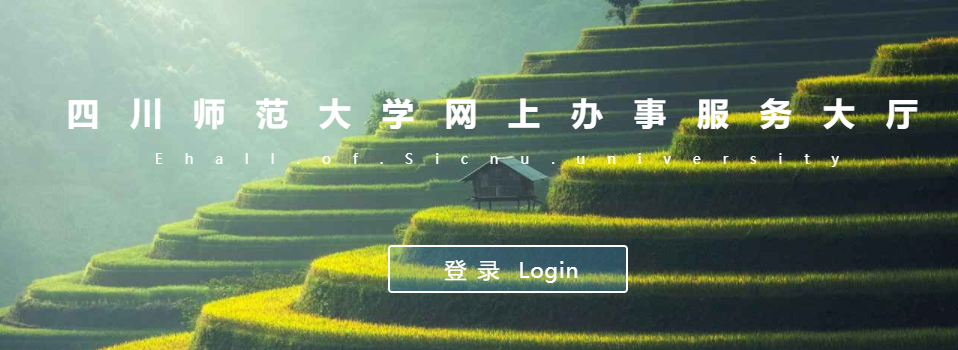 在“系统直通车”里点击“邮件系统”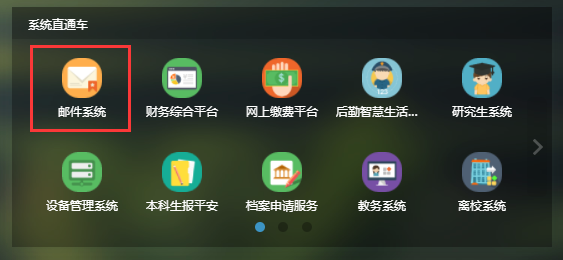 点击后的操作见“首次登录操作说明”；如果和上面说明进入的界面不一样，请参看“账号未创建的操作说明”。附：发送邮件时显示的昵称和账号名的设置方法首次登录操作说明进入设置邮箱别名的界面：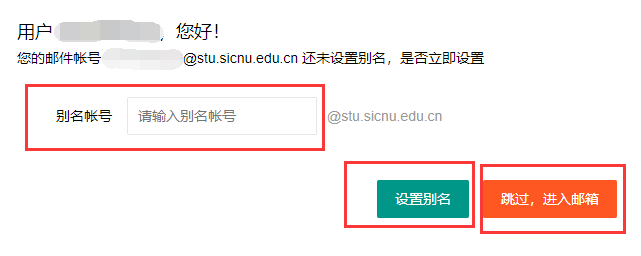 选择“设置别名”或者“跳过，进入邮箱”，进入快捷登录验证界面：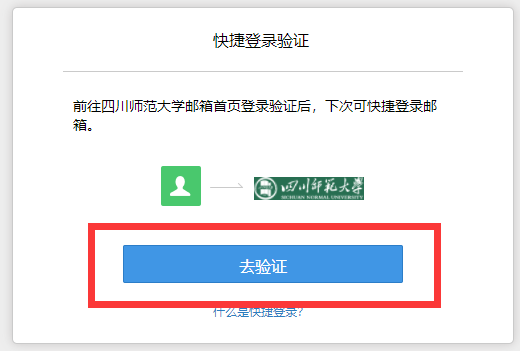 选择“去验证”进入登录界面：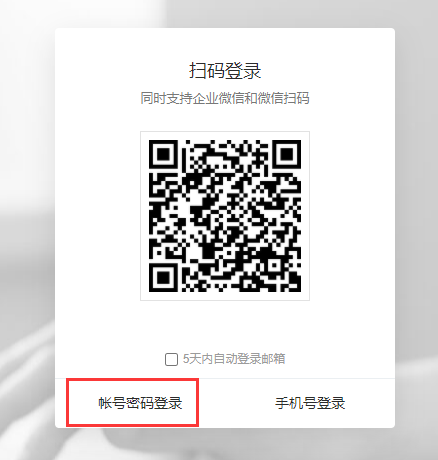 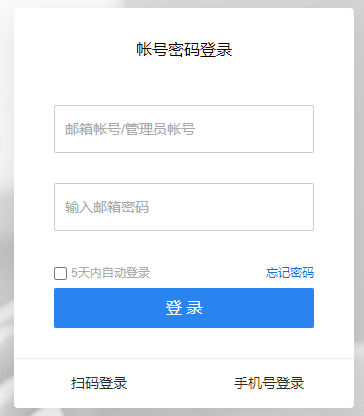 选择“账号密码登录”输入邮箱账号和密码后点击登录,进入邮箱（绑定完成，以后办事大厅点击应用直接进入邮箱）。邮箱别名设置的那一步选择“跳过，进入邮箱”的用户，后面2次进入邮箱还是会先进入邮箱别名设置的界面，如果都选择“跳过，进入邮箱”，以后不再进入邮箱别名设置界面且无法自行设置邮箱别名。账号未创建的操作说明进入邮箱创建界面，系统自动以学号为账号名创建邮箱，设置初始密码：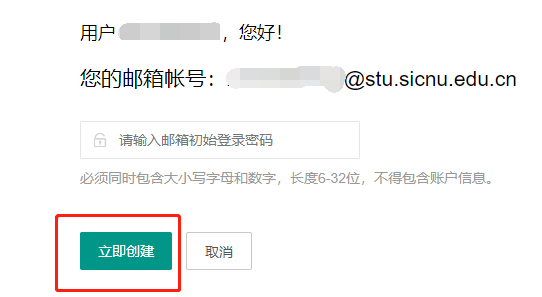 设置好后点击“立即创建”，进入设置邮箱别名的界面：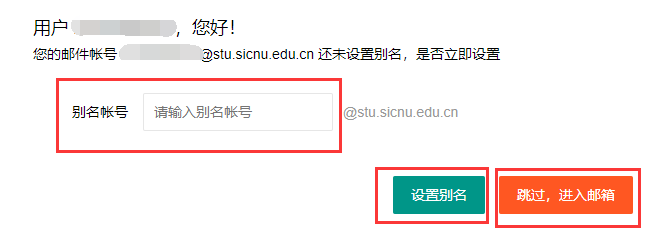 选择“设置别名”或者“跳过，进入邮箱”，进入快捷登录验证界面：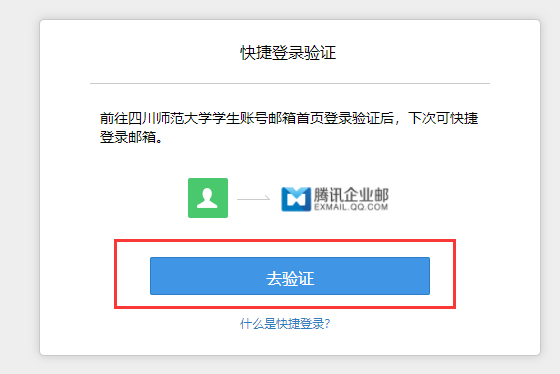 选择“去验证”进入登录界面：选择“账号密码登录”输入邮箱账号和密码后点击登录,进入邮箱（绑定完成，以后办事大厅点击应用直接进入邮箱）邮箱别名设置的那一步选择“跳过，进入邮箱”的用户，后面2次进入邮箱还是会先进入邮箱别名设置的界面，如果都选择“跳过，进入邮箱”，以后不再进入邮箱别名设置界面且无法自行设置邮箱别名。发送邮件时显示的昵称和账号名的设置方法邮箱里选择“设置”：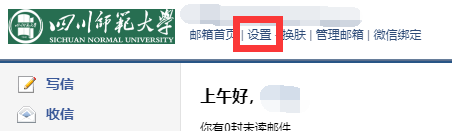 设置界面里选择“账户”：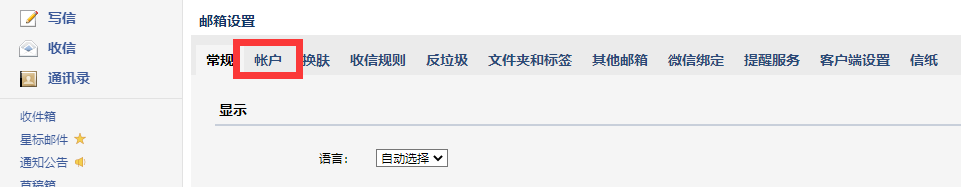 在里面设置显示的昵称和账号名：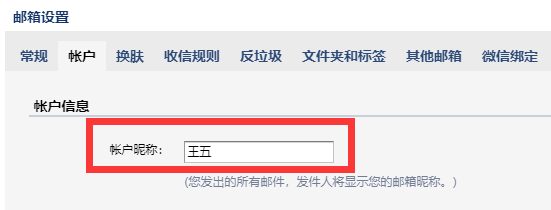 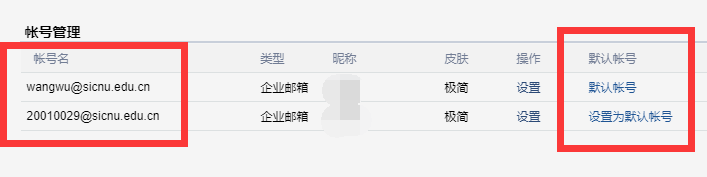 